LAPORAN AKUNTABILITAS KINERJA INSTANSI PEMERINTAH(LAKIP)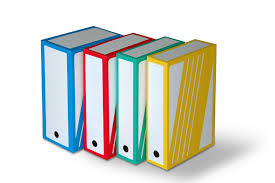 DINAS KEARSIPAN DAN PERPUSTAKAAN KOTA KOTAMOBAGUTAHUN 2018